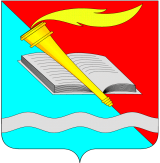 АДМИНИСТРАЦИЯ ФУРМАНОВСКОГО МУНИЦИПАЛЬНОГО РАЙОНА ПОСТАНОВЛЕНИЕ от 01.04.2024	                                                     	 		                         № 371г. Фурманов О внесении изменений в постановление администрации Фурмановского муниципального района от 06.02.2020 №88 «О Порядке предоставления и распределения субсидий бюджетам поселений Фурмановского муниципального района в целях софинансирования расходных обязательств, возникающих при выполнении полномочий органов местного самоуправления поселений по вопросам местного значения поселений»В соответствии со ст.154 Бюджетного кодекса Российской Федерации, Решением Совета Фурмановского муниципального района от 30.01.2020 № 4 «Об утверждении Порядка предоставления субсидий и Порядка предоставления иных межбюджетных трансфертов бюджетам поселений Фурмановского муниципального района из бюджета Фурмановского муниципального района» администрация Фурмановского муниципального районап о с т а н о в л я е т:1. Внести следующие изменения в постановление администрации Фурмановского муниципального района от 06.02.2020 №88 «О Порядке предоставления и распределения субсидий бюджетам поселений Фурмановского муниципального района в целях софинансирования расходных обязательств, возникающих при выполнении полномочий органов местного самоуправления поселений по вопросам местного значения поселений» (далее – Постановление):1.1. в Приложении к Постановлению:1.1.1. абзац четвертый пункта «г» раздела 6 читать в следующей редакции:«- асфальтирование площадок около учреждений культуры, благоустройство территории памятников (памятных мест), а также устройство и ремонт памятников;»2. Настоящее постановление вступает в силу с момента подписания.3. Разместить постановление на официальном сайте администрации Фурмановского муниципального района (www.furmanov.su) в информационно-телекоммуникационной сети «Интернет».4. Контроль исполнения постановления возложить на заместителя главы администрации Фурмановского муниципального района О.В.Куранову.М.Е.Голубева2-18-15Глава Фурмановского муниципального района                                                                           П.Н.Колесников